12.07.2019 г в хуторе Белянин прошли соревнования молодежных команд по футболу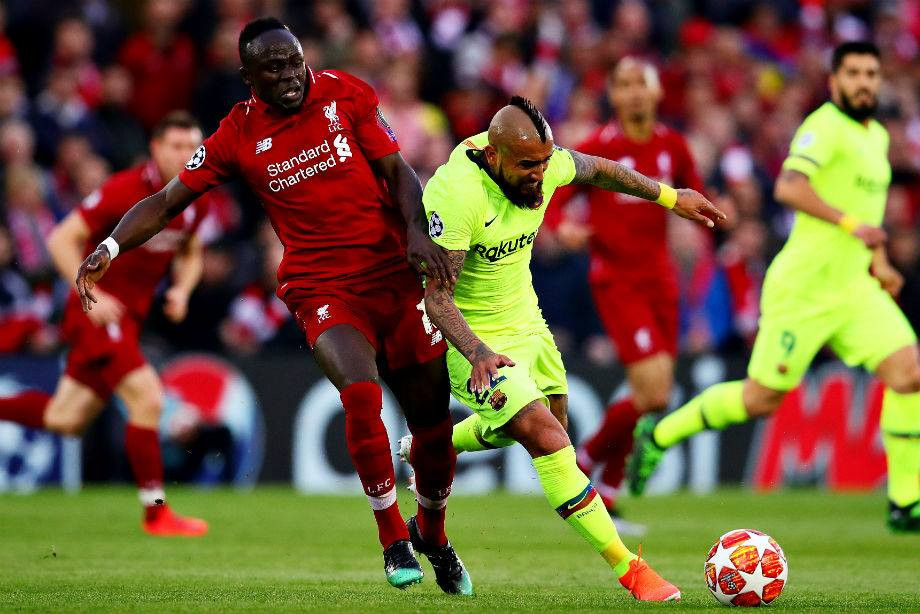 (Это фото  сверху на заставку самой НОВОСТИ)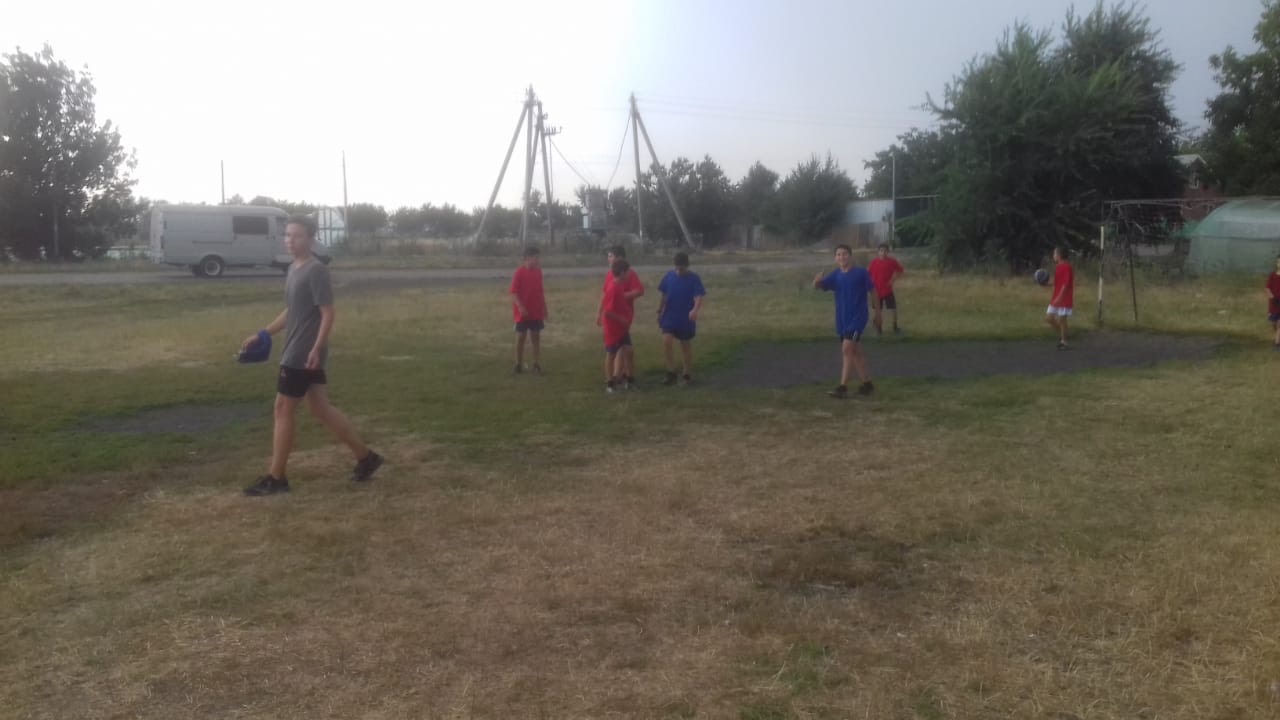 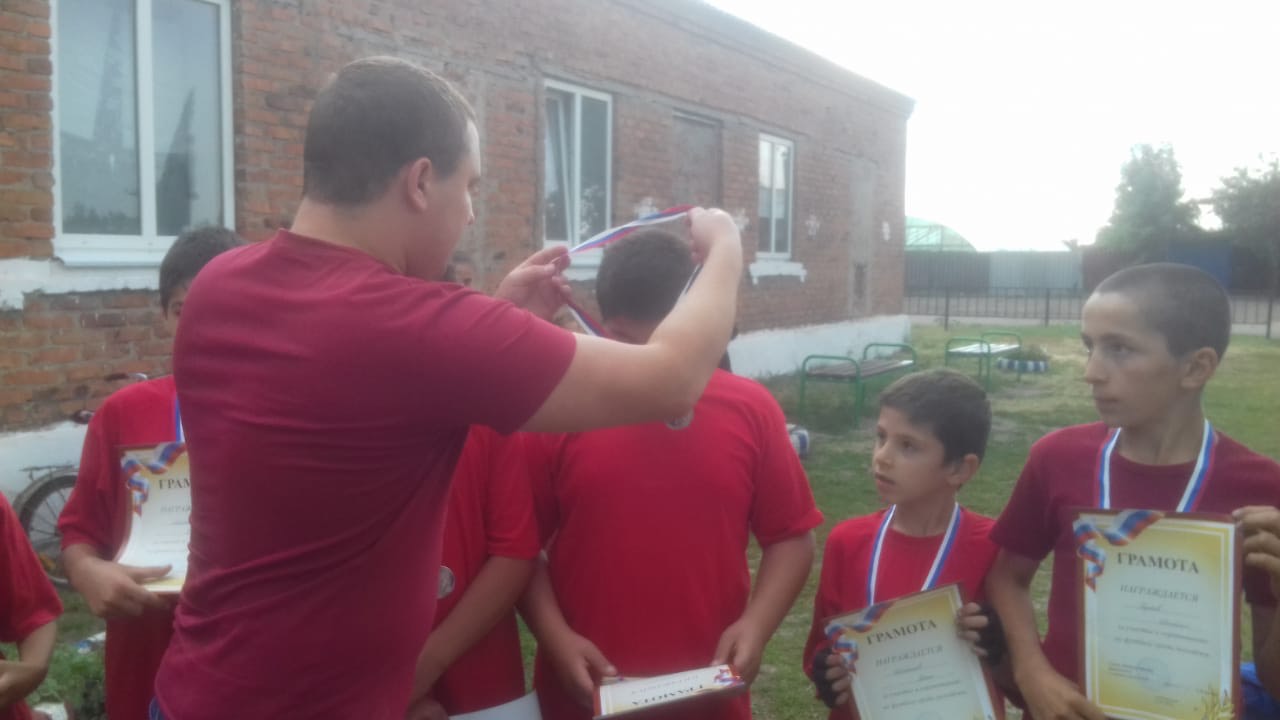 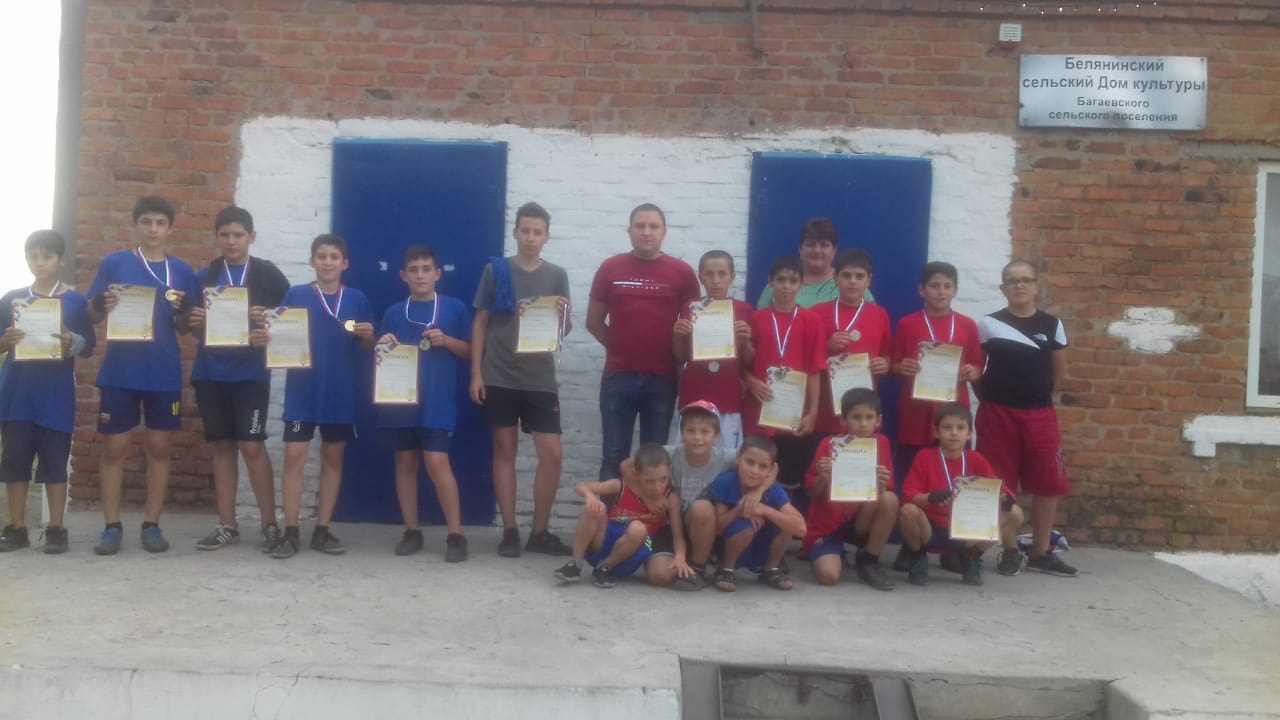 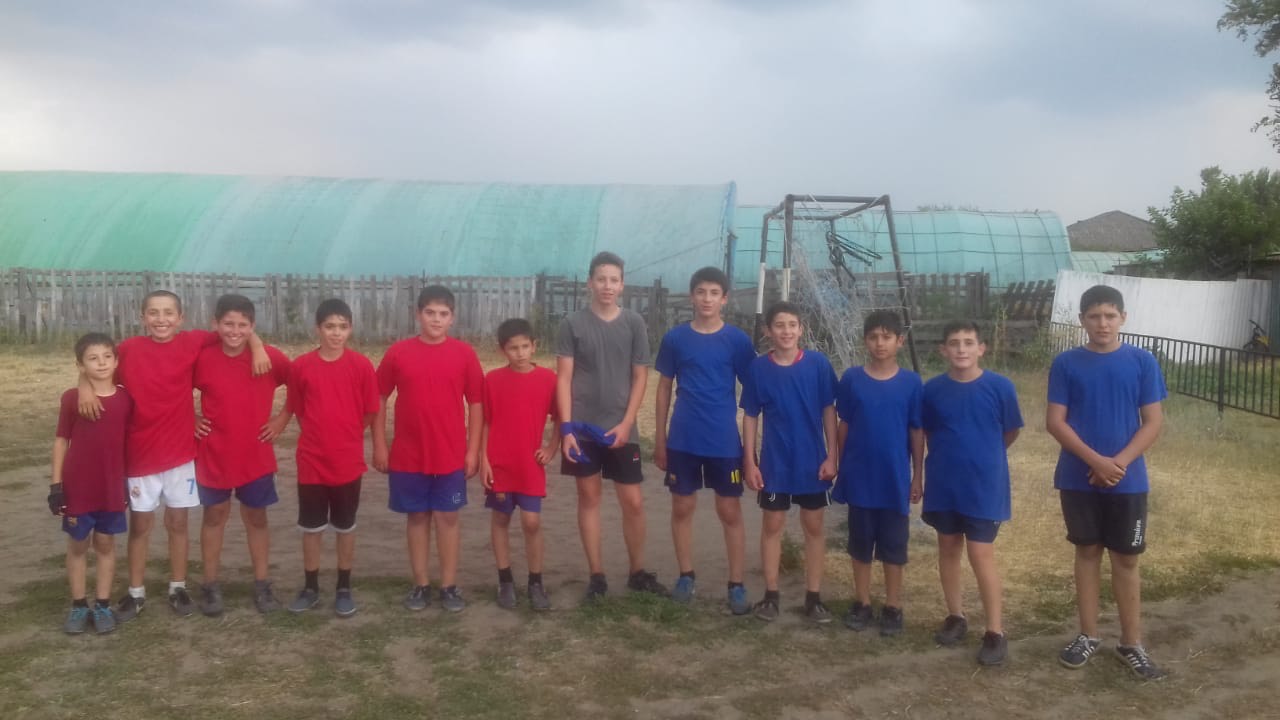 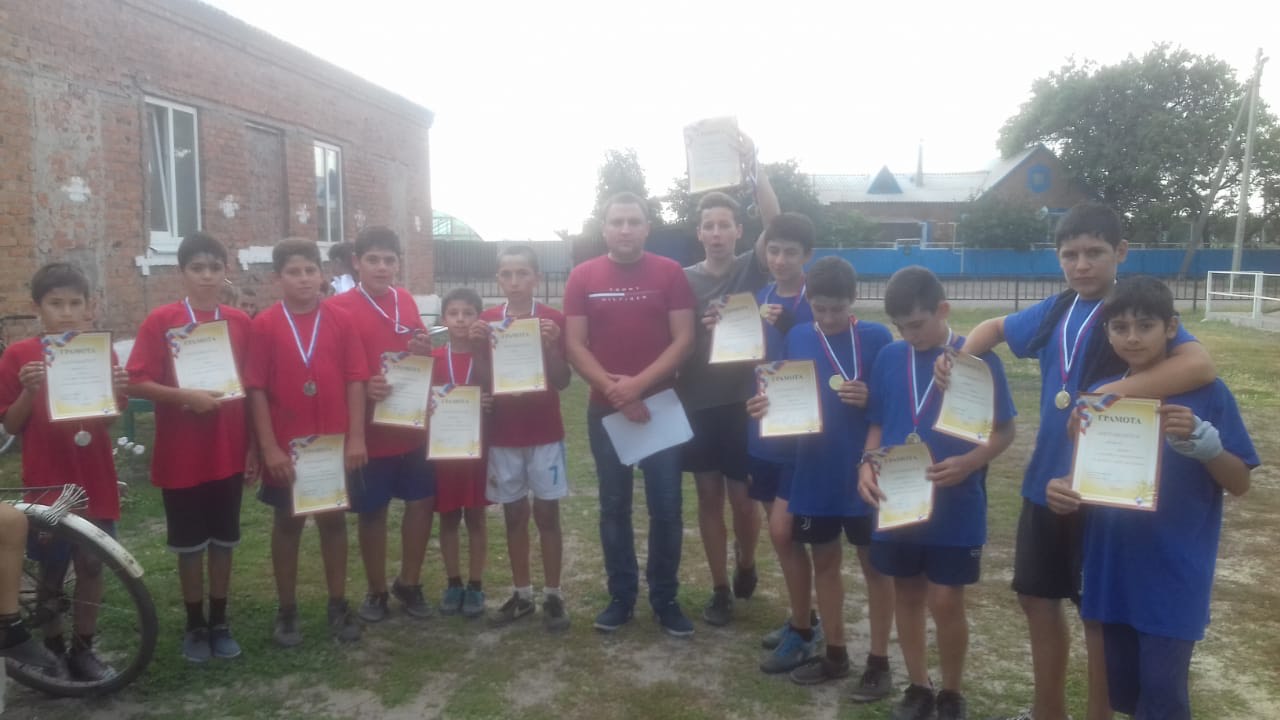 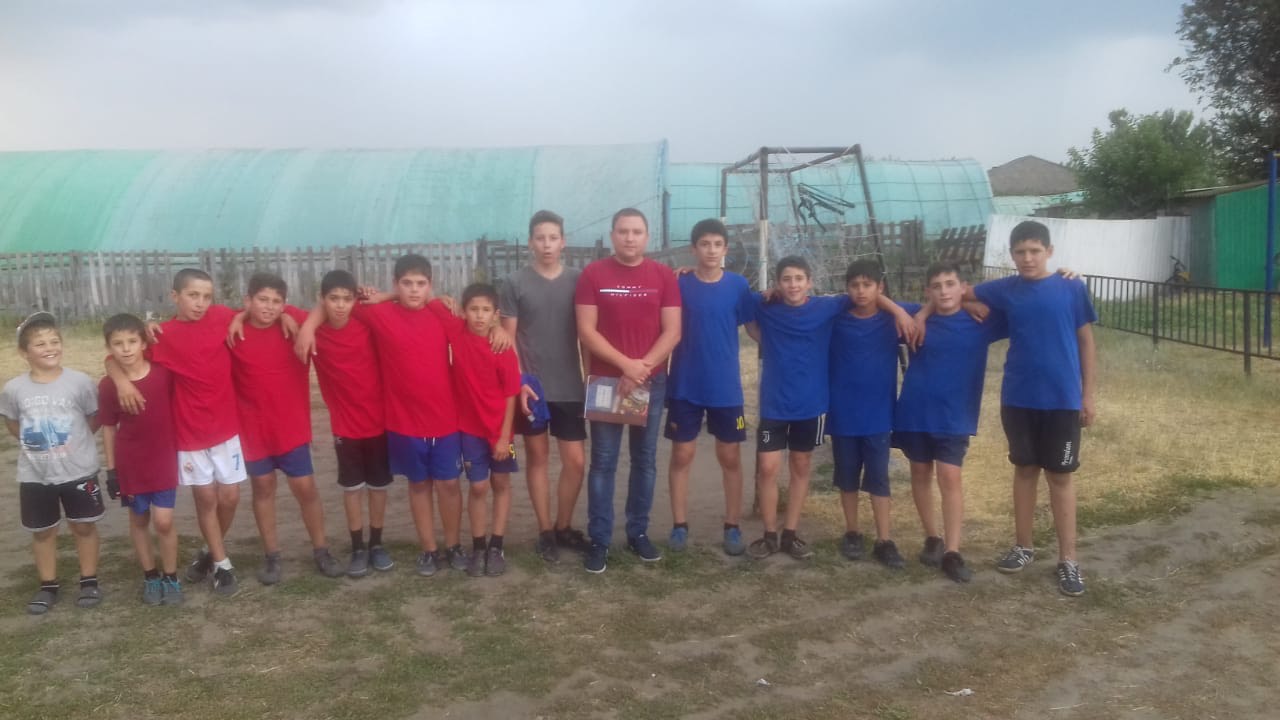 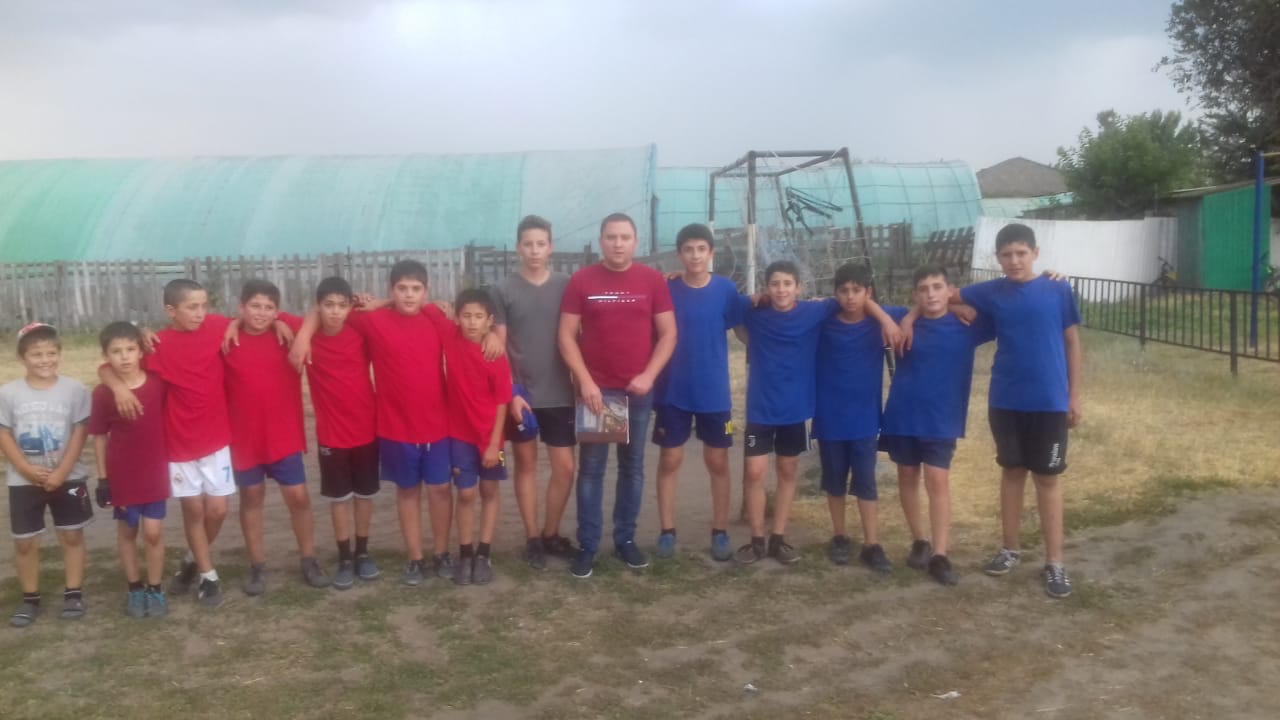 